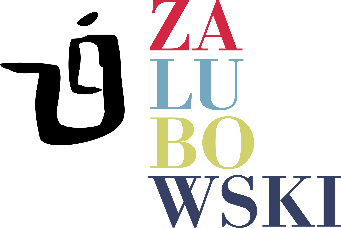 REGULAMIN KONKURSU STYPENDIALNEGO SZKOŁY RYSUNKU ZALUBOWSKI 2020/2021Organizatorem konkursu stypendialnego jest Szkoła Rysunku Zalubowski. Fundatorami nagród są: Szkoła Rysunku Zalubowski, sklep z artykułami artystycznymi „SZAŁ DLA PLASTYKÓW” oraz producenci materiałów plastycznych będących nagrodami rzeczowymi w konkursie.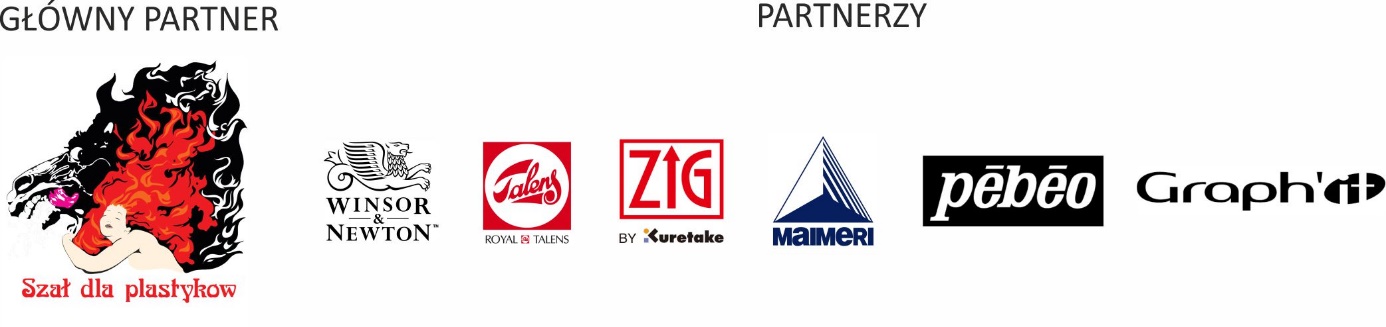 Nagrody: Dla osób w wieku od 13 do 20 lat (uczestnik nie może być studentem wyższej szkoły artystycznej)1 MIEJSCEStypendium A – całoroczny bezpłatny abonament nauki rysunku w Szkole Rysunku Zalubowski w grupach wiekowych +13 lat, 6h tygodniowo do wykorzystania we wszystkich filiach szkoły, wartość abonamentu – 3200 zł. Sposób realizacji stypendium zostanie ustalona ostatecznie z administracją szkoły w terminie przed rozpoczęciem roku szkolnego. Zdobywca Stypendium typu A będzie miał możliwość wyboru profilu klasy spośród dwóch:
- artystyczny
- architektura/designNagrody rzeczowe o wartości 1000zł.2 MIEJSCE
Nagrody rzeczowe o wartości 700zł
3 MIEJSCE
Nagrody rzeczowe o wartości 500zł

NAGRODA PUBLICZNOŚCI
Nagrody rzeczowe o wartości 500złDla osób w wieku od 6 do 12 lat1 MIEJSCEStypendium B – całoroczny bezpłatny abonament nauki rysunku w Szkole Rysunku Zalubowski w grupach wiekowych 6 do 12 lat, 2h tygodniowo, wartość abonamentu – 1300 złNagrody rzeczowe o wartości 1000zł.2 MIEJSCE
Nagrody rzeczowe o wartości 700zł

3 MIEJSCE
Nagrody rzeczowe o wartości 500zł

NAGRODA PUBLICZNOŚCI
Nagrody rzeczowe o wartości 500złUczestnicy drugiego etapu konkursu otrzymają miesięczny karnet na zajęcia w Szkole Rysunku Zalubowski oraz upominki w postaci nagród rzeczowych.Nagrody stypendialne realizowane będą w roku szkolnym 2020/2021, począwszy od września 2020r do połowy czerwca 2021r. w trybie zgodnym z harmonogramem i terminarzem zajęć ustalonym dla Szkoły Rysunku Zalubowski.

Decyzją  Jury może zostać zwiększona liczba nagród, zarówno w zakresie ilości miejsc stypendialnych, jak i wartości nagród rzeczowych.Harmonogram konkursu:Kampania informacyjna – od  20 listopada 2019 do 30 marca 2020Konkurs – etap pierwszy, prace nadsyłane  -  od  1 kwietnia 2020 do 10 maja 2020Rozstrzygnięcie  1 etapu  i ogłoszenie wyników – 18  maja 2020Konkurs – etap drugi, egzamin stacjonarny – 31 maja 2020Rozstrzygnięcie, ogłoszenie wyników –  8  czerwca 2020
Regulamin.Dla nagrody stypendialnej A i B przyjęto ten sam harmonogram czasowy.Ze względu na specyfikę konkursu został  on podzielony zostały na dwa etapy: 
Etap I – ocena nadesłanych prac. Jury konkursu spośród nadesłanych prac wybierze odpowiednio15 osób w grupie stypendium A zakwalifikowanych do drugiego etapu konkursu oraz 
15 osób w grupie stypendium B zakwalifikowanych do drugiego etapu konkursuEtap II – egzamin stacjonarnyJury konkursu spośród osób, które przystąpią do egzaminu stacjonarnego wyłoni odpowiednio po jednym zwycięzcy dla Stypendium A i Stypendium B.I Etap konkursu.

Pierwszym krokiem do wzięcia udziału w konkursie oraz obserwowania jego przebiegu jest zaobserwowanie przez uczestnika profilu Szkoły Rysunku Zalubowski oraz sklepu Szał dla Plastyków na Facebooku i Instagramie. W pierwszym etapie konkursu uczniowie są proszeni o wykonanie dwóch prac – jednej rysunkowej, drugiej malarskiej, obie o własnej, dowolnej tematyce. Prace winny być nie mniejsze niż na formacie A3 i nie większe niż na formacie B2 dla Stypendium A oraz nie mniejsze niż na formacie A4 i nie większe niż na formacie A3 dla stypendium B
Uczestnicy prześlą prace na adres mailowy konkurs@zalubowski.pl, albo formularz na stronie (Oraz wypełnioną kartę zgłoszeniową, dostępną do pobrania na stronie internetowej szkoły w zakładce KONKURS) W przypadku osób niepełnoletnich obligatoryjne jest podanie danych opiekuna ustawowego uczestnika.Udział w drugim etapie konkursu będzie wymagał dostarczenia prac zgłoszonych w pierwszym etapie celem weryfikacji ich rzeczywistego wyglądu i stworzenia oceny całościowej uczestnika konkursu. Stwierdzenie niezgodności przesłanych przez formularz/pocztę prac z pracami dostarczonymi osobiście będzie podstawą do dyskwalifikacji uczestnika konkursu.Jury wyłoni zwycięzców etapu I konkursu. Wyniki zostaną opublikowane na stronie internetowej, profilu facebookowym szkoły do 18 maja 2020r. Uczestnicy zakwalifikowani do kolejnego etapu zostaną również poinformowani mailowo oraz wiadomością sms.Osoby zakwalifikowane do drugiego etapu konkursu wezmą udział w egzaminie konkursowym. Odbiór prac możliwy będzie po rozstrzygnięciu w siedzibie galerii w godzinach jej funkcjonowania lub w terminach ustalonych telefonicznie z personelem. Prace nie odebrane do dnia 01 listopada 2020 nie podlegają zwrotowi.II Etap- dla osób w grupie wiekowej 13 – 20 lat egzamin konkursowy potrwa 5 h i będzie się składał z 3 godzinnego studyjnego zadania rysunkowego oraz 2 godzinnego zadania na przygotowany przez organizatorów temat. - dla osób w grupie wiekowej 6 – 12 lat egzamin konkursowy potrwa 2,5h i będzie się składał z 1 godzinnego studyjnego zadania rysunkowego oraz 1 godzinnego zadania na zadany przez jury temat oraz 1/2h omówienia  zadań i przerwy.Egzamin zostanie przeprowadzony w obecności nauczyciela prowadzącego wraz z asystentem. Ich obecność będzie jedynie jako obsługi technicznej etapu konkursu, natomiast wewnętrzna ocena jury odbędzie się w odrębnym terminie.Wszyscy uczestnicy drugiego etapu konkursu zostaną nagrodzeni karnetem miesięcznym w Szkole Rysunku Zalubowski oraz upominkami w postaci nagród rzeczowych.Egzamin konkursowy Stypendium A odbędzie się w siedzibie Szkoły Rysunku Zalubowski w Krakowie przy ul. Kącik 9 w dniu 31 maja 2020 (w godzinach od 9:00 do 14:00)Egzamin konkursowy Stypendium B odbędzie się w siedzibie Szkoły Rysunku Zalubowski w Krakowie przy ul. Kącik 9 w dniu 31 maja 2020 (w godzinach od 15:00 do 17:30)Obydwa etapy konkursu będą punktowane i wyłonią po jednym zwycięzcy dla stypendium A i stypendium B.Dwie prace, nadesłane w pierwszym etapie otrzymają od każdego jurora ocenę punktową w skali od 1 do 6 punktów. Etap egzaminacyjny, składający się z dwóch zadań rysunkowych zostanie oceniony przez juniorów w taki sam sposób. Ostateczna klasyfikacja będzie rezultatem sumy punktów z pierwszego i drugiego etapu. Maksymalna liczba punktów do osiągnięcia wynosi 144 punkty. Po zakończeniu konkursu organizator ogłosi pełną listę wyników wszystkich uczestników konkursu.  Wszystkie prace zakwalifikowane do drugiego etapu konkursu będą brać udział w głosowaniu internetowym. Uczestnik, którego praca zdobędzie najwięcej głosów od publiczności zdobędzie nagrodę rzeczową o wartości 500zł.Informacja o finałowym rozstrzygnięciu konkursu i wyniki dla uczestników obydwu etapów zostaną ogłoszone na stronie WWW i facebookowym profilu szkoły oraz wywieszone w siedzibie krakowskiej filii szkoły  8  czerwca 2020r. Zwycięzcy zostaną również poinformowani o wynikach mailowo oraz wiadomością sms.Uwaga! Szkoła Rysunku Zalubowski nie wypłaca ekwiwalentu pieniężnego wartości nagród. Stypendia możliwe są do zrealizowania wyłącznie osobiście przez osoby nagrodzone w konkursie, nie ma możliwości przekazania ich trzeciej osobie.Rezygnacja z wykorzystania stypendium lub zaprzestanie frekwencji w zajęciach ujętych w abonamencie spowodują przesunięcie nagrody na osoby zajmujące kolejne miejsca w rozstrzygnięciu konkursu.W konkursie nie mogą brać zwycięzcy jego poprzednich edycji.Jury W składzie jury znajdą się przedstawiciele środowisk artystycznych i instytucji:1. Prof. ASP Tomasz Daniec, dziekan Wydziału Grafiki ASP w Krakowie.
2. Prof. ASP Dariusz Vasina, pracownik dydaktyczny ASP w Krakowie.
3. Dr Wojciech Sobczyk, wykładowca rysunku i litografii na UP w Krakowie.
4. Mgr Katarzyna Wincenciak, historyk sztuki, doktorant PAN 
5. Mgr Józef Polewka, nauczyciel rzeźby w Zespole Sztuk Plastycznych w Krakowie.
6. Mgr Rafał Zalubowski, właściciel Szkoły Rysunku Zalubowski.Kontakt Szkoła Rysunku Zalubowski Filia w Krakowie – ul. Kącik 9, Kraków 30-549
Filia w Myslenicach – ul. St. Pardyaka 3, Myślenice 32-400
Filia w Wieliczce – Solne Miasto, ul. Kościuszki 15, 32-020 Wieliczka
Filia w Oświęcimiu – Rynek Główny 9, 32-600 Oświęcim
Filia w Olkuszu – Centrum Języków Obcych IMPULS, ul. Króla Kazimierza Wielkiego 59, 32-300 Olkusz
Filia w Bochni – Akademickie Liceum, ul. Biała 23, 32-700 Bochnia
Filia w Niepołomicach – Małopolskie Centrum Dźwięku i Słowa, ul. Zamkowa 4, 32-005 Niepołomice
Telefon: 502 027 408 / 533 168 364                  
e-mail: marketing@zalubowski.pl / konkurs@zalubowski.pl
www.szkola.zalubowski.pl                   
www.facebook.com/SzkolaRysunkuZalubowski